                   O b e c    L e s n i c e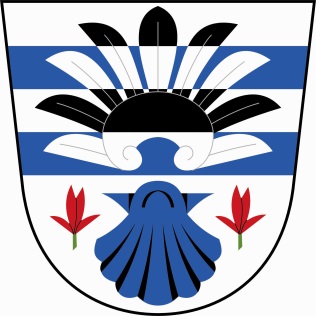         Lesnice 46, 789 01 Zábřeh , IČ: 00302872Email: obec@lesnice.cz,  http://www.lesnice.cz, datová schránka: zuhbm37Výroční zpráva za kalendářní rok 2020o činnostiv oblasti poskytován informací podle zákona č 106/1999 Sb., o svobodném přístupu k informacím, ve znění pozdějších předpisůa) počet podaných žádostí o informace: 0b) počet podaných odvolání proti rozhodnutí: 0c) opis podstatných částí každého rozsudku soudu: 0d) výčet poskytnutých výhradních licencí: 0e) počet stížností podaných podle § 16 a zákona č. 106/1999 Sb.: 0 f) další informace vztahující se k uplatňování zákona č. 106/1999 Sb.:  0V Lesnici 17. 2. 2021                                                                                                                                                                                                            ……………………..                                                                                                                      Ing. Jiří Chlebníček                                                                                                                            starosta obceStrana:                                   1/celkemPočet příloh/listů:Spisový znak: